Права пациентов по полису омс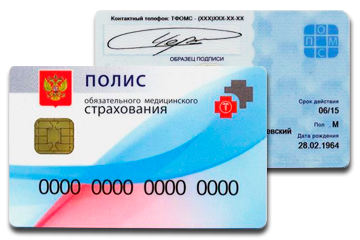 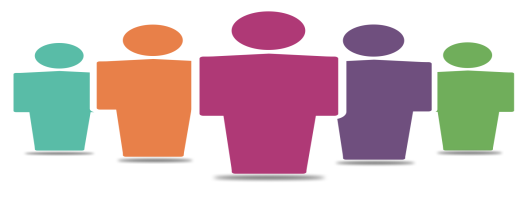 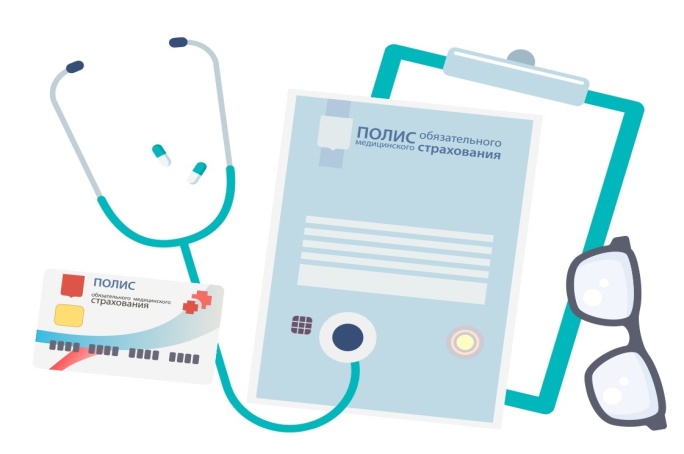 